«Как научить ребенка управлять своим поведением»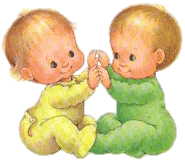 ДисциплинаБольшинство родителей согласятся с тем,  что в некоторых случаях требуются дисциплинарные меры воздействия. Но какие? Лучшим ли выходом будет накричать на ребенка, поставить его в угол или просто отшлепать?Дисциплина – более широкое понятие, чем просто наказание в ответ на проступок. Этот термин происходит от греческого слова, означающего «учить». Дисциплина предполагает обучение детей подобающему поведению. Маленькие дети не могут управлять своим поведением и держать под контролем внутренние побуждения. Они нуждаются в руководстве взрослых.Дети должны подчиняться установленным правилам. Они пугаются, если их предоставляют самим себе. Дети считают, что правила – это форма защиты, созданная заботливыми родителями. Даже если они и нарушают одни правила. Они учатся уважать другие. Это часть цикла их развития.Приемами дисциплины являются объятия, поцелуи, похвала, объяснения, установление правил и моделирование подобающего поведения. Все эти приемы используются в комплексе, чтобы добиться желаемого результата. Цель  же наказания состоит в том, чтобы дети неукоснительно выполняли наказы родителей. Но только оно не дает им ключа к тому, как они должны себя вести.Рассматривайте мотивыВ жизни часто возникают ситуации, когда родители сердятся на своих детей. Но ребенок редко имеет намерение поступить плохо. Нежелательное поведение детей часто является побочным продуктом  их любознательности. Мышление детей не настолько развито, чтобы они могли предвидеть последствия своих поступков. Главная забота родителей – принять меры предосторожности, чтобы избежать повторения необдуманных действий своих детей.Обвинения и телесные наказания, в конечном счете, неэффективны. Когда на ребенка кричат, когда его стыдят, страдает его самолюбие. Родители не называли плохим его поведение. Они сказали, что плохой он сам. А если так, то нет смысла пытаться вести себя лучше. Кроме того, ребенок будет считать, что в случае разногласий с другими людьми он может применять физическую силу.Установление правилПозитивная дисциплина не означает простого установления правил после того, как ребенок сделал что-то недозволенное. Она предполагает воспитание у ребенка чувства ответственности.Правила должны соответствовать уровню развития ребенка. Не следует бранить ребенка, например, за то, что он рассказывает выдуманную историю (немного воображения полезно) или плохо ведет себя в магазине (ему трудно приспособиться к необычной обстановке). Не все аспекты жизни ребенка требуют установления строгих правил. Главное –  его безопасность и уважение им прав других людей. Можно спокойно игнорировать незначительные, неопасные отклонения в его поведении, например, нытье и хвастовство. Как только ребенок поймет, что таким поведение он не привлечет ничьего внимания, он прекратит это делать.Обязанность родителей -  сделать его таким, чтобы его любили окружающие.Избегайте конфликтовРазумеется, если ребенок ведет себя плохо, он нуждается в строгом воздействии. Однако родители могут предусмотреть возникновение многих конфликтов и избежать их.Если ребенок собирается сделать что-нибудь запрещенное, вовремя отвлеките его.  Например, вместо того чтобы поминутно одергивать малыша в супермаркете, дайте ему что-нибудь пожевать или займите игрушкой, которую предусмотрительно захватили с собой из дома.Логические последствияРебенка нужно научить задумываться о последствиях своего плохого поведения. Если он разобьёт чашку, то новую ему дадут не сразу. Естественно, такая стратегия годится, только когда нарушение правил не может привести к несчастному случаю. Разумеется, нельзя позволять ребенку самому узнать, почему при переходе улицы он должен держаться за руку взрослого.Положительные эмоцииДети испытывают потребность в объятиях, поцелуях, похвалах и положительном к себе отношении. Они изо всех сил стараются добиться этого. Дети нуждаются в постоянном внимании. Они даже могут нарочно плохо себя вести. Чтобы только привлечь внимание взрослых. Вывод ясен: уделяйте внимание хорошему поведению и игнорируйте нежелательное.Родители должны следить за своим собственным поведением и показывать ребенку хороший пример. Ребенок считает, что все, что делают родители, это хорошо.13.02.2012Педагог-психолог – Дзема Ирина Васильевна